1、长沙黄花国际机场—湘潭华银国际大酒店（1）从机场直接乘坐开往湘潭的机场大巴（费用为41元，全程约50分钟），坐至终点站后转乘市内的士至湘潭华银国际大酒店（市内的士费用约为15元）。注：黄花机场至湘潭的机场大巴每天有10趟，发车时间为09:00、10:00、11:00、12:30、13:30、14:30、15:30、16:30、18:00、19:30。（2）从机场坐大巴至长沙高铁南站（费用为21元，车程约25分钟），从长沙高铁南站乘坐高铁至湘潭高铁北站（约15分钟），然后参照“路线2”至湘潭华银国际大酒店。（3）乘坐民航大巴至长沙汽车西站（全程约1小时，票价约20元），站内乘坐往湘潭方向的大巴至至湘潭长途汽车站（全程约1小时，票价约20元），然后乘坐出租车或公交至湘潭华银国际大酒店。2、长沙高铁南站-湘潭高铁北站—湘潭华银国际大酒店从长沙高铁南站乘坐高铁至湘潭高铁北站只需15分钟且有多班车次。1) 乘出租车：湘潭高铁北站—湘潭华银国际大酒店（车程约20分钟，费用约27元）；2) 乘公交车：出湘潭高铁北站广场到公交站台，乘28路公交车至金海大布市下，步行300米即到湘潭华银国际大酒店（车程约48分钟）。3、长沙市内—湘潭华银国际大酒店1) 乘出租车：长沙—湘潭华银国际大酒店（车程用时约60分钟，费用约160元）；2) 乘公共交通工具：打车至长沙火车南站，从长沙高铁南站乘坐高铁至湘潭高铁北站（约15分钟），然后参照“路线2”至湘潭华银国际大酒店。友情提示:湘潭地处“长株潭一小时生活圈”，从长沙、株洲均有去往湘潭的大巴或公交，车程在一小时以内， 各位学员也可根据自身情况选择抵达长沙或株洲各站点，然后乘坐大巴至湘潭长途汽车站，再到达会议地点。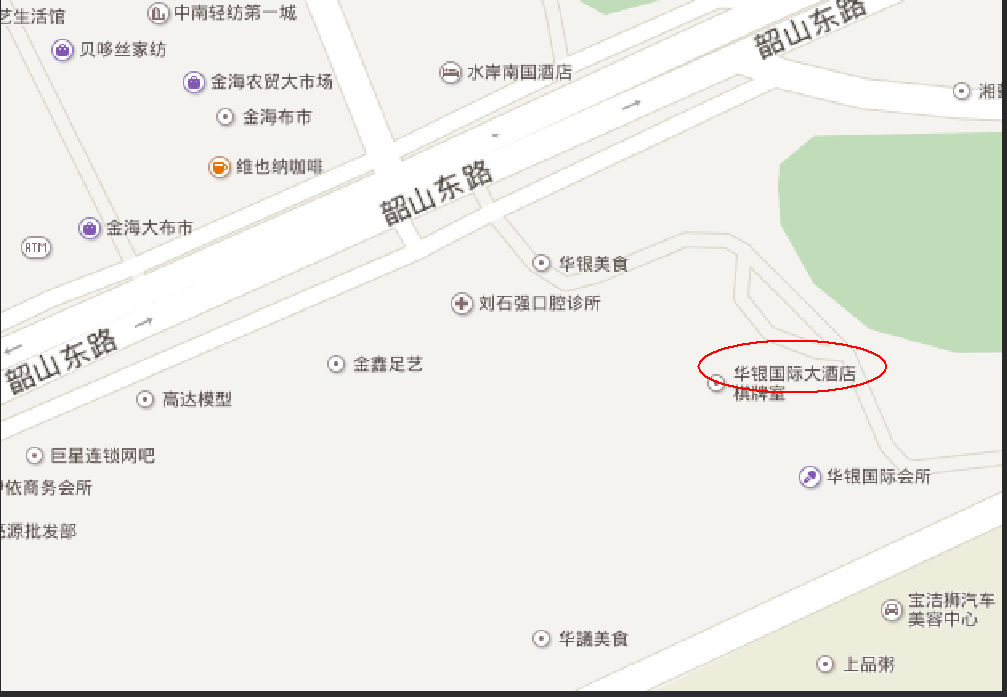 会议期间天气情况（参考）日期天气现象天气现象天气现象气温风向风力8月2日星期三白天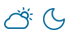 多云转晴高温36℃南风微风8月2日星期三夜间多云转晴低温28℃南风微风8月3日星期四白天多云转晴高温37℃南风转北风3-4级转微风8月3日星期四夜间多云转晴低温29℃南风转北风3-4级转微风8月4日星期五白天多云转晴高温37℃南风转东南风3-4级8月4日星期五夜间多云转晴低温28℃南风转东南风3-4级8月5日星期六白天多云转晴高温36℃南风转北风4-5级转3-4级8月5日星期六夜间多云转晴低温27℃南风转北风4-5级转3-4级8月6日星期天白天多云转晴高温35℃南风转北风4-5级转3-4级8月6日星期天夜间多云转晴低温27℃南风转北风4-5级转3-4级8月7日星期一白天多云转晴高温36℃南风转北风4-5级转3-4级8月7日星期一夜间多云转晴低温28℃南风转北风4-5级转3-4级8月8日星期二白天多云转晴高温36℃南风转北风4-5级转3-4级8月8日星期二夜间多云转晴低温28℃南风转北风4-5级转3-4级8月9日星期三白天多云转晴高温36℃南风转北风4-5级转3-4级8月9日星期三夜间多云转晴低温28℃南风转北风4-5级转3-4级